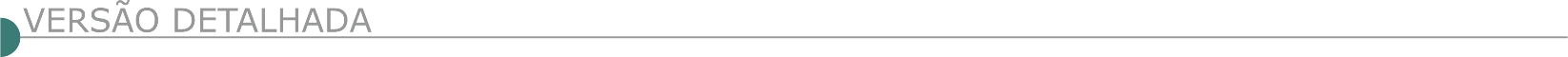 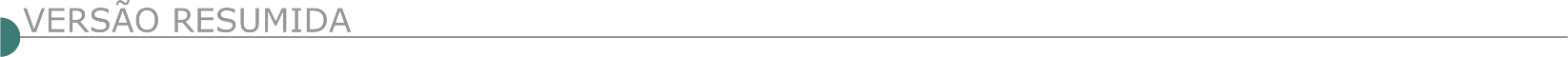  EMPRESA DE CONSTRUÇÕES, OBRAS, SERVIÇOS, PROJETOS, TRANSPORTES E TRÂNSITO DE BETIM - ECOS AVISO DE LICITAÇÃO RDC PRESENCIAL Nº 1/2020 PAC n.º 024/2020 Torna público, para conhecimento dos interessados, que fará realizar licitação no Regime Diferenciado de Contratação - RDC, Presencial n.º 01/2020, PAC n.º 024/2020, cujo objeto é a Contratação de empresa de engenharia ou arquitetura sob o regime diferenciado de contratação - RDC, na modalidade de empreitada a preço global para execução das obras de restauração de pavimentação da Avenida das Américas, Betim - MG, mediante os termos e condições estabelecidos no Edital e seus Anexos, com a abertura marcada para as 10:15 (dez e quinze) horas, do dia 02 de setembro de 2020. O Edital e seus Anexos encontram-se à disposição dos interessados no site www.betim.mg.gov.br/licitacao/.  PREFEITURA MUNICIPAL DE CAMPOS GERAIS - TOMADA DE PREÇOS Nº 4/2020 O Município de Campos Gerais-MG, torna público Proc. Licitatório nº 56/2020, Tomada de Preços nº 004/2020, tipo menor preço global por execução indireta, para pavimentação em 2441 m2 em CBUQ nas ruas N. Sra. de Fátima e Oscar de Oliveira Cândido, nos termos do convênio de Saída Nº 1301000722/2020/SEINFRA, conforme Memorial Descritivo e Planilhas; protocolo até o dia 24/08/2020 as 13:00 na Sec. Mun. de Compras e Licitações, a R. N. Sra. do Carmo, 131, na Sec. Mun. de Compras. Informações 35 38531436/2713, edital http://www.camposgerais.mg.gov.br.  PREFEITURA MUNICIPAL DE CARANDAÍ/ MG - AVISO DE LICITAÇÃO CONCORRÊNCIA Nº 2/2020 TORNA PÚBLICO PROCESSO ADMINISTRATIVO 083/2020; PROCESSO LICITATÓRIO 062/2020 Modalidade Concorrência 002/2020. Objeto: Contratação de empresa especializada para pavimentação de vias urbanas em CBUQ. A proposta deverá ser entregue diretamente à Comissão de Licitações, na forma estabelecida em Edital. Entretanto, poderá ser encaminhada por correio ou remessa, sob a inteira responsabilidade de sua proponente de que seja impreterivelmente recebida pela mesma Comissão até as 09h00min horas do dia 08 de setembro de 2020. Para retirar edital e informações www.carandai.mg.gov.br ou pelo e-mail: Compras@carandai.mg.gov.br.  PREFEITURA MUNICIPAL DE CARMO DO CAJURU – MG - TOMADA DE PREÇOS Nº 11/2020 PL Nº 183/20Objeto: Contratação de empresa especializada para execução de pavimentação e recapeamento asfáltico em vias públicas do Município de Carmo do Cajuru, visando o atendimento do Convênio nº 1301000681/2020/SEINFRA. Entrega e abertura dos envelopes: dia 25/08/20 às 13h00min. Info tel. (037) 3244-0704. PREFEITURA MUNICIPAL DE DOM CAVATI – MG - TOMADA DE PREÇOS Nº 9/2020 A PREFEITURA MUNICIPAL DE DOM CAVATI/MG, torna público para conhecimento dos interessados, com julgamento menor preço GLOBAL, cujo objeto é a execução de obra de Pavimentação Asfáltica em CBUQ. Os envelopes contendo documentação e proposta deverá ser entregue até às 9h do dia 27/08/2020, na sede da Prefeitura Municipal. PREFEITURA MUNICIPAL DE GUARACIAMA / MG - AVISO DE LICITAÇÃO TOMADA DE PREÇOS Nº 7/2020 Torna público que se acha aberto Edital de Licitação na Modalidade Tomada de preços n. 007/2020 Processo Licitatório n. 061/2020, objetivando Contratação de empresa especializada para execução de passagem sobre manilhas de concreto armado, na estrada da zona rural que dá acesso ao município de Guaraciama/MG, com fornecimento de mão de obra e materiais. Cadastramento até o 3º dia anterior ao julgamento. Data de realização: 25/08/2020 as 09:00 horas, na sala de licitação Avenida Maria José de Figueiredo, 307, Centro, Guaraciama/MG, Cep: 39397-000. Maiores informações e retirada de edital e seus anexos pelo site: www.guaraciama.mg.gov.br ou na sede da Prefeitura de segunda a sexta feira de 08:00 as 12:00 horas e 13:00 as 17:00 horas. PREFEITURA MUNICIPAL DE IPATINGA - AVISO DE LICITAÇÃO CONCORRÊNCIA Nº 14/2020 SMS Tipo Menor Preço Global. Abertura: 09/09/2020 às 10h - Protocolo até às 09h do mesmo dia. OBJETO: Contratação de empresa especializada em construção de bloco cirúrgico para a execução, em regime de empreitada por preços unitários, para obras da adequação do bloco ''b'' para implantação de um centro cirúrgico com 4 salas de cirurgias e demais apoios no hospital municipal de Ipatinga - Eliane Martins, em conformidade com os projetos básicos, especificações técnicas e demais normas integrantes deste Edital e seus Anexos. Edital disponível no site da PMI: www.ipatinga.mg.gov.br/licitacoes. Demais informações: Seção de Compras e Licitações (31) 3829-8240, 08h às 18 h, Av. Maria Jorge Selim de Sales, 100, Centro, CEP: 35.160-011, Ipatinga/MG. PREFEITURA MUNICIPAL DE JOÃO MONLEVADE - AVISO DE LICITAÇÃO - CONCORRÊNCIA 15/2020 O Município de João Monlevade torna pública a licitação na modalidade Concorrência 15/2020. Objeto: CONTRATAÇÃO DE EMPRESA PARA EXECUÇÃO DE MURO DE CONTENÇÃO NA RUA BARÃO DE COCAIS, BAIRRO NOVA ESPERANÇA, neste Município, com fornecimento de equipamentos, mão-de-obra, materiais e serviços técnicos necessários à execução do objeto. Data de abertura: 11/09/2020 às 14:00 horas. Edital disponível no Setor de Licitações para cópia magnética e no site do município (www.pmjm.mg.gov.br). Mais informações: 31 3859-2525 (Setor de Licitações).CONCORRÊNCIA 14/2020 O Município de João Monlevade torna pública a licitação na modalidade Concorrência 14/2020. Objeto: CONTRATAÇÃO DE EMPRESA PARA EXECUÇÃO DE REFORMA DAS INSTALAÇÕES SANITÁRIAS DAS SECRETARIAS DE OBRAS E SERVIÇOS URBANOS E DAS INSTALAÇÕES SANITÁRIAS/VESTIÁRIOS DO PRÉDIO DA GARAGEM MUNICIPAL. Data de abertura: 10/09/2020 às 14:00 horas. Edital disponível no Setor de Licitações para cópia magnética e no site do município (www.pmjm.mg.gov.br). Mais informações: 31 3859-2525. PREFEITURA MUNICIPAL DE LIMEIRA DO OESTE - MG, A TOMADA DE PREÇOS Nº 04/2020TIPO “MENOR PREÇO GLOBAL”, objetivando a CONTRATAÇÃO DE EMPRESA ESPECIALIZADA NA ÁREA DE ENGENHARIA PARA CONSTRUÇÃO DO PRÉDIO DO ALMOXARIFADO MUNICIPAL, CONFORME PROJETO BÁSICO. O recebimento dos envelopes será até o dia 25 de agosto de 2020, às 08h30min, na sala do setor de Licitações e Contratos da Prefeitura Municipal de Limeira do Oeste, sito à Rua Pernambuco nº 780, Centro, na cidade de Limeira do Oeste/MG. O Edital na integra poderá ser obtido diretamente no Departamento de Licitações, no endereço supracitado, através de fotocópias ou cópias magnéticas ou ainda solicitações através do e-mail: licitacao@limeiradooeste.mg.gov.br. Informações complementares poderão ser obtidas no mesmo endereço e pelos telefones (034) 3453- 1700 / 3453-1715. PREFEITURA MUNICIPAL DE LUZ TORNA PÚBLICA A REALIZAÇÃO DE PROCESSO LICITATÓRIO: PRC 103/2020- CONCORRÊNCIA 007/2020OBJETO: "EMPREITADA POR PREÇO GLOBAL PARA DRENAGEM DE REDE PLUVIAL DO TRECHO DA RUA TREZE DE MAIO E TRECHO DA RUA NOSSA SENHORA DE FATIMA NO MUNICIPIO DE LUZ/MG". CONFORME CONSTA NO MEMORIAL DESCRITIVO: TIPO: EMPREITADA GLOBAL - LICITAÇÃO DIA: 10.09.2020 ÁS 08:30 NO SETOR DE LICITAÇÕES DA PREFEITURA MUNICIPAL DE LUZ-MG, SITUADA AV. LAERTON PAULINELLI, 153 BAIRRO MONSENHOR PARREIRAS- LUZ/MG. INF.: (37)3421-3030, RAMAL 32, DE 07:00 ÀS 17:00. PREFEITURA MUNICIPAL DE MURIAÉ PUBLICA CONCORRÊNCIA PÚBLICA Nº 024/2020 – PROCESSO Nº 241/2020 - REQUISITANTE: SMOP Objeto: Contratação de empresa para prestação de serviço de mão de obra, incluso fornecimento de material para Construção da Praça do Bairro do Porto e Revitalização da Praça Carlos Drummond de Andrade, no bairro da Barra, ambos na cidade de Muriaé/MG – Abertura da sessão de licitação dia 11/09/2020 às 13:30 horas na Sala de Reuniões do Depto. De Licitações, situado na Av. Maestro Sansão, 236, 3º Andar, Ed. Centro Administrativo “Pres. Tancredo Neves”, Centro, Muriaé, MG – O Edital poderá ser obtido no site www.muriae.mg.gov.br e no Depto. De Licitações, no horário de 13:00 h às 17:00 h - Maiores informações pelo telefone (32) 3696-3317	 PREFEITURA MUNICIPAL DE MONTES CLAROS AVISO DE LICITAÇÃO CONCORRÊNCIA PÚBLICA N° 4/2020 Processo Licitatório n°. 0430/2020O Município de Montes Claros/MG, através da Secretaria Municipal de Saúde e da Comissão Permanente de Licitação e Julgamento, designada pelo Decreto Municipal n°. 4.066, de 06 de julho de 2020, torna público o edital de Concorrência Pública nº. 004/2020 para Contratação de sociedade empresária para execução de muro de arrimo e terraplanagem no Complexo de Saúde do Bairro Planalto. Prazo para a entrega dos envelopes: até às 09h do dia 11/09/2020. Data da sessão: às 09h30 do dia 11/09/2020. Íntegra do edital: https://licitacoes.montesclaros.mg.gov.br/. Contato: (38)2211-3190 - Comissão Permanente de Licitação e Julgamento. PREFEITURA MUNICIPAL DE NATÉRCIA / MG - SECRETÁRIA MUNICIPAL DE ADMINISTRAÇÃO TOMADA DE PREÇOS Nº 012/2020O Prefeito Municipal de Natércia, (MG), Cristiano Antônio Caetano Junho, no uso de suas atribuições legais, faz saber que a Prefeitura Municipal de Natércia (MG), nos termos da Lei 8.666/93, realizará Tomada de Preços Nº 012/2020 objetivando a Contratação de Empresa Para Pavimentação em Piso de Concreto Pré Moldado Hexagonal em Diversas Ruas no Município de Natércia-MG. As Propostas Serão Recebidas até as 09:00 horas do dia 25 de agosto de 2020. O Edital na integra encontra-se a disposição dos interessados na sede da Prefeitura Municipal de Natércia (MG), sito a Praça Prefeito Justino Lisboa Carneiro, 100, Centro de Natércia (MG). PREFEITURA MUNICIPAL DE PEDRAS DE MARIA DA CRUZ – MG - TOMADA DE PREÇOS - TP Nº 7/2020 O MUNICIPIO PEDRAS DE MARIA DA CRUZ/MG, torna público o Processo Licitatório n°052/2020 - TP 007/2020 - Contratação de empresa para pavimentação com bloquetes sextavados de vias urbanas neste município. Abertura de envelopes dia 25/08/2020 as 09h00min, na sala de licitações da Prefeitura municipal de Pedras de Maria da. Informações (38) 3622.4140, www.pedrasdemariadacruz.mg.gov.br ou licitacao@pedrasdemariadacruz.mg.gov.br.  PREFEITURA MUNICIPAL DE PERDÕES / MG -PROCURADORIA GERAL DO MUNICÍPIO PROCESSO N.º 122/20, TOMADA DE PREÇO 15/2020OBJETO: PAVIMENTAÇÃO DE VIAS PÚBLICAS PREFEITURA MUNICIPAL DE PERDÕES – Tomada de Preço nº 15/2020. A Prefeitura Municipal de Perdões-MG, faz saber a abertura de Licitação processo n.º 122/20, Tomada de Preço 15/2020, abertura em 24/08/2020 às 13:00 hs. – na Pça. 1.º de Junho, 103 – Perdões-MG, objeto: Pavimentação de vias públicas. Edital/Informações: (35)3864-7298, e-mail: licitacao@perdoes.mg.gov.br. PROCURADORIA GERAL DO MUNICÍPIO PROCESSO N.º 123/20, TOMADA DE PREÇO 16/2020 OBJETO: PAVIMENTAÇÃO DE VIAS PÚBLICAS PREFEITURA MUNICIPAL DE PERDÕES – Tomada de Preço nº 16/2020. A Prefeitura Municipal de Perdões-MG, faz saber a abertura de Licitação processo n.º 123/20, Tomada de Preço 16/2020, abertura em 24/08/2020 às 14:30 hs. – na Pça. 1.º de Junho, 103 – Perdões-MG, objeto: Pavimentação de vias públicas. Edital/Informações: (35)3864-7298, e-mail: licitacao@perdoes.mg.gov.br. PREFEITURA MUNICIPAL DE PERDÕES – TOMADA DE PREÇO Nº 17/2020A Prefeitura Municipal de Perdões-MG, faz saber a abertura de Licitação processo n.º 124/20, Tomada de Preço 17/2020, abertura em 24/08/2020 às 16:00 hs. – na Pça. 1.º de Junho, 103 – Perdões-MG, objeto: Pavimentação de vias públicas. Edital/Informações: (35)3864-7298, e-mail: licitacao@perdoes.mg.gov.br.  PREFEITURA MUNICIPAL DE PIRANGA RETIFICAÇÃO PREFEITURA MUNICIPAL DE PIRANGA-MG: RETIFICAÇÃO: PROCESSO LICITATÓRIO Nº 069/2020, TOMADA DE PREÇOS Nº 009/2020Objeto: Contratação de empresa para execução de calçamento em bloquetes na localidade Rural denominada Carioca. Fica retificado o item 4.5 do edital; Em virtude da retificação fica alterada a data para entrega dos envelopes de proposta e documentos: até 24/08/2020, as 09:00. Abertura dos envelopes: 24/08/2020 as 09:00 hs no Cine Teatro Municipal Geralda Lana Milagres, à Rua Vereadora Maria Anselmo, sn, Centro, Piranga -MG. PREFEITURA MUNICIPAL DE RIO VERMELHO – MG - TOMADA DE PREÇOS Nº 10/2020 Torna público - TOMADA DE PREÇOS Nº. 010/2020, tipo "Menor preço Global". Objeto: pavimentação em bloquetes sextavados na Rua Padre Câmara - Centro, neste município em conformidade com o projeto de engenharia e anexos do edital, nos termos do Convênio 1301000692/2020 - SEINFRA. Entrega dos envelopes "documentação e propostas": Dia 26 de agosto de 2020 até às 09:00 horas –Prç. Nossa. Sra. da Pena, 380 - Centro, Rio Vermelho/MG. Maiores informações e o edital completo poderão ser obtidos na Prefeitura Municipal de Rio Vermelho, na Praça Nossa Senhora da Pena nº 380 - Centro, Tel.: (33) 3436-1361/ E-mail: licitar@riovermelho.mg.gov.br -Site: www.riovermelho.mg.gov.br.  PREFEITURA MUNICIPAL DE ROMARIA AVISO DE ANULAÇÃO TOMADA DE PREÇOS Nº 14/2020O município de Romaria/MG, torna público que por meio da presidente da comissão permanente de licitação Sandra Maria Santos, a anulação da licitação na modalidade de Tomada de Preços nº 014/2020. Objetivando a contratação de empresa especializada para execução de obras de estruturação da rede de serviços do Sistema Único de Assistência Social (SUAS) Construção de Centro de Referência de Assistência Social (CRAS) conforme Contrato de Repasse 1069982-97 - Convênio nº 896391/MC - Ministério da Cidadania firmado com esse município por não haver liberação de recursos pelo órgão concedente. Informações pelo tel. (034) 3848-1110, no horário das 08:00 às 17:00. PREFEITURA MUNICIPAL DE SANTA BÁRBARA DO LESTE – MG - EDITAL TOMADA DE PREÇO Nº 002/2020 ATO DE RECONHECIMENTO / Em cumprimento ao disposto da Lei Federal n.º 8.666/93 e suas alterações. TORNO PÚBLICO a abertura de Processo Administrativo n.º 161/2020, modalidade Tomada de Preço n.º 002/2020, com abertura no dia 25 de agosto de 2020 às 13:30 horas, objetivando a Contratação de empresa para execução de obras e serviços de Engenharia para a pavimentação e drenagem da Rua Alberto Ferreira Maia. Recursos oriundos do Convênio nº 1491000809/2020/SEGOV – Secretaria de Estado do Governo. Edital e seus anexos disponíveis no Departamento de Compras e Licitações. Informações complementares poderão ser obtidas à Rua São Vicente de Paulo, nº 137, Centro. PREFEITURA MUNICIPAL DE SÃO FRANCISCO DE PAULA AVISO DE LICITAÇÃO CONCORRÊNCIA Nº 2/2020Tipo: Menor Preço por Empreitada Global - Objeto: Contratação de empresa do ramo de construção civil para construção do muro de divisa da quadra escolar com vestiário, realizada conforme Termo de Compromisso PAC 205930/2013 Entrega dos Envelopes: Dia 08 de setembro de 2020 às 13h00min - Abertura dos envelopes: Dia 08 de setembro de 2020 às 13h15min - Informações completas com a Comissão Permanente de Licitação da Prefeitura Municipal de São Francisco de Paula/MG - licitacao@saofranciscodepaula.mg.gov.br - Fone (37) 3332-1230, no horário de 13h00min as 16h00min. PREFEITURA MUNICIPAL DE VÁRZEA DA PALMA AVISO DE LICITAÇAO TOMADA DE PREÇOS Nº15/2020 O Município de Várzea da Palma/MG, torna público que realizará Processo Licitatório - na Modalidade Tomada de Preços, para contratação de empresa especializada na prestação de serviços de pavimentação asfáltica, com tratamento duplo(TSD) em parte das seguintes ruas: Padre Rolim, Osvaldo Cruz, Salvo Magalhães e Jorge Laje, no Jardim Itália, de acordo com a solicitação da Sec. de Infraestrutura. Julgamento: 25/08/2020, às 8h, no Setor de Licitações, situado na Rua Cláudio Manoel da Costa, nº.1.000, Bairro Pinlar, Várzea da Palma/MG. Edital na integra disponível http://varzeadapalma.mg.gov.br. Informações: telefone (38) 3731-9225 ou E-mail varzeadapalma.licitacao@yahoo.com.br.  ESTADO DA BA- PREFEITURA MUNICIPAL DE ILHÉUS RDC ELETRÔNICO Nº 3/20020 Objeto: Contratação de empresa de engenharia, por meio do Regime Diferenciado de Contratações Públicas (RDC), para execução dos serviços de pavimentação e drenagem das Ruas da Liberdade, Travessa Santa Inês, Rua Beira Rio, Rua A e Travessa dos Palmares, nos Bairros Teotônio Vilela, Conquista, Distrito de Salobrinho, Vila Freitas (Esperança) e Malhado, no município de Ilhéus - BA, obra vinculada ao convênio SICONV n. 866917/2018, celebrado entre Ministério Do Desenvolvimento Regional e a Prefeitura Municipal De Ilhéus - BA, por menor preço global. Sessão: www.licitacoes-e.com.br, n. 828571. Sessão: 28/08/2020 às 14h (horário de Brasília). Edital e demais informações no http://transparencia.ilheus.ba.gov.br/licitacoes, na sede e T: (73) 3234 3541 e 3234 3539.PREFEITURA MUNICIPAL DE UAUÁ - AVISO DE LICITAÇÃO RDC ELETRÔNICO Nº 1/2020 PA 105/20. Edital 026/20Menor preço. Objeto: Reforma do Hospital Municipal Dr. Jair Braga, Contrato de Repasse 882043/2018. Período de acolhimento das propostas: de 08/08 a 28/08/20 às09h. Sessão: 28/08/20 às 9:15h. Endereço eletrônico: www.licitacoes-e.com.br. Edital: https://uaua.ba.gov.br/category/licitacao/aviso-delicitacoes e www.ipmbrasil.org.br/diariooficial/ba/pmuaua/diario. Informações: e-mail licitacao@uaua.ba.gov.br e tel. 7436731707, de 8 às 12h. ESTADO DE SP - PREFEITURA MUNICIPAL DE CAMPINAS AVISO DE LICITAÇÃO RDC Nº 7/2020 - ELETRÔNICO PROCESSO ADMINISTRATIVO Nº 16/10/43.910 (SEI PMC.2020.00035792-40) Interessado: Secretaria Municipal de Esportes e Lazer - Objeto: Execução de obras de reforma da Praça de Esportes Dorival Daniel Waetge, na Vila Formosa, Campinas/SP. - Recebimento das Propostas: das 08h do dia 31/08/20 às 09h do dia 01/09/20 -Abertura das Propostas: a partir das 09h do dia 01/09/20 -Início da Disputa de Preços: a partir das 10h do dia 01/09/20 -Disponibilidade do Edital: a partir de 07/08/2020, nos portais eletrônicos www.licitacoes-e.com.br e licitacoes.campinas.sp.gov.br. Esclarecimentos adicionais pelos telefones (19) 2116-0678, 2116-8518 e 2116-8401.PREFEITURA MUNICIPAL DE BRAGANÇA PAULISTA - AVISO DE LICITACAO CONCORRÊNCIA Nº 9/2020 OBJETO: CONTRATACAO DE EMPRESA ESPECIALIZADA PARA IMPLANTACAO DE INFRAESTRUTURA NO BAIRRO HIPICA JAGUARY - FASE 2, INCLUINDO SISTEMA DE CAPTACAO DE AGUAS PLUVIAIS, GUIAS E SARJETAS E PAVIMENTACAO ASFALTICA DATA: 14/09/2020 AS 09:30 HORAS TOMADA DE PRECOS N. 033/2020 OBJETO: CONTRATACAO DE EMPRESA ESPECIALIZADA PARA IMPLANTACAO DE INFRAESTRUTURA NO PROLONGAMENTO DA RUA PROJETADA (AO LADO DO CAMPO DO LEGIONARIOS), INCLUINDO SISTEMA DE CAPTACAO DE AGUAS PLUVIAIS, GUIAS, SARJETAS E PAVIMENTACAO ASFALTICA DATA: 28/08/2020 AS 14:30 HORAS CADASTRO: Para participar, na modalidade de Tomada de Preços, os interessados deverão ser cadastrados nesta Prefeitura ou providenciarem o cadastro até o 3o dia anterior à data do recebimento das propostas (Art. 22, parágrafo 2o da Lei 8.666/93). Edital completo deverá ser retirados gratuitamente no balcão do setor de licitações da Prefeitura Municipal de Braganca Paulista, a Avenida Antonio Pires Pimentel, n 2015, Centro, em dias uteis das 09h00 às 16h00 devendo o interessado trazer sua mídia especifica para cópia (cd/dvd, pendrive, etc.) ou ainda no site www.braganca.sp.gov.br (Portal do Cidadão). Informações: (11) 4034.7115.PREFEITURA MUNICIPAL DE CARAGUATATUBA SECRETARIA MUNICIPAL DE OBRAS PÚBLICAS AVISOS DE LICITAÇÃO CONCORRÊNCIA Nº 6/2020 EDITAL Nº 98/2020 PROCESSO Nº 13.177/2020A Prefeitura Municipal da Estância Balneária de Caraguatatuba, através do Decreto Municipal nº 649/2017, por meio do Sr. LEANDRO BORELLA BARBOSA, faz saber aos interessados que encontra-se aberta nesta Prefeitura a Concorrência Pública nº 06/2020, que tem por objeto contratação de empresa para execução de obras de COMPLEMENTAÇÃO DE CONSTRUÇÃO DE NÚCLEO ESPORTIVO - BAIRRO CASA BRANCA. Tipo de Licitação: Menor Preço Global. Entrega dos envelopes até 09h30m do dia 10/09/2020, com abertura no mesmo dia às 10h00m, na sala de reuniões da Secretaria Municipal de Administração. O edital completo e seus anexos encontram-se disponível no site WWW.caraguatatuba.sp.gov.br / link licitações. CONCORRÊNCIA Nº 7/2020 EDITAL Nº 99/2020 PROCESSO Nº 13.178/2020A Prefeitura Municipal da Estância Balneária de Caraguatatuba, através do Decreto Municipal nº 649/2017, por meio do Sr. LEANDRO BORELLA BARBOSA, faz saber aos interessados que encontra-se aberta nesta Prefeitura a Concorrência Pública nº 07/2020, que tem por objeto contratação de empresa para execução de obras de COMPLEMENTAÇÃO DE CONSTRUÇÃO DE NÚCLEO ESPORTIVO - BAIRRO PEREQUE MIRIM. Tipo de Licitação: Menor Preço Global. Entrega dos envelopes até 09h30m do dia 14/09/2020, com abertura no mesmo dia às 10h00m, na sala de reuniões da Secretaria Municipal de Administração. O edital completo e seus anexos encontram-se disponível no site WWW.caraguatatuba.sp.gov.br / link licitaçõesPREFEITURA MUNICIPAL DE TATUÍ - AVISO DE LICITAÇÃO CONCORRÊNCIA Nº 2/2020 PROCESSO ADMINISTRATIVO Nº. 086/2020Finalidade: Contratação de empresa para prestação de serviços de implantação e revitalização de sinalização, conforme convênio nº 118/2018, firmado com o Departamento Estadual de Trânsito e a Prefeitura Municipal de Tatuí, comunica que se encontra aberta licitação para a finalidade acima mencionada, e a abertura será às 10:00 horas do dia 14 de setembro de 2020. O edital poderá ser adquirido sem custo via download no site www.tatui.sp.gov.br/concorrencias ou no Departamento de Licitações da Prefeitura Municipal de Tatuí situada na Avenida Cônego João Clímaco, nº. 140, Centro - Tatuí/SP. Maiores informações: (015)3259-8452 ou licitacao@tatui.sp.gov.br. 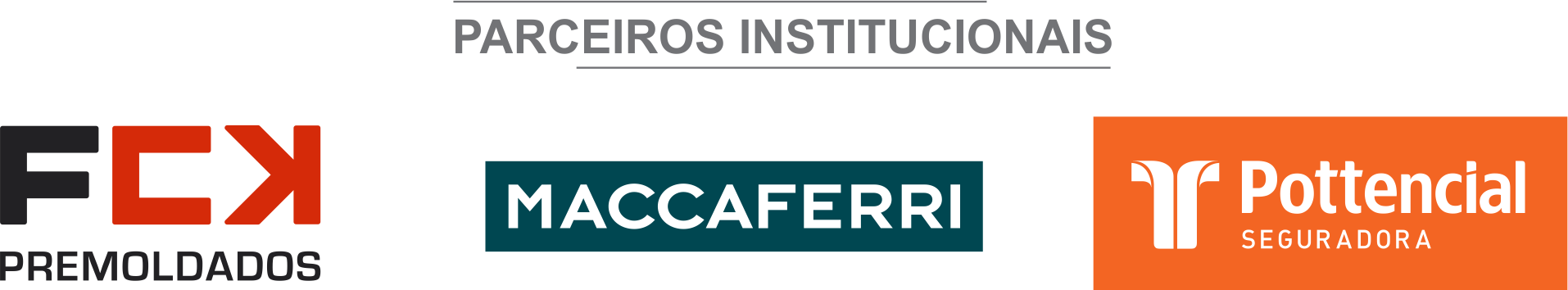  ÓRGÃO LICITANTE: COPASA-MG EDITAL: PREGÃO ELETRÔNICO Nº 05.2020/3069Endereço: Rua Carangola, 606, térreo, bairro Santo Antônio, Belo Horizonte/MG.Informações: Telefone: (31) 3250-1618/1619. Fax: (31) 3250-1670/1317. E-mail: cpli@copasa.com.br. Endereço: Rua Carangola, 606, térreo, bairro Santo Antônio, Belo Horizonte/MG.Informações: Telefone: (31) 3250-1618/1619. Fax: (31) 3250-1670/1317. E-mail: cpli@copasa.com.br. OBJETO: SERVIÇOS AMBIENTAIS DE INTERVENÇÃO EM ESTRADAS VICINAIS. 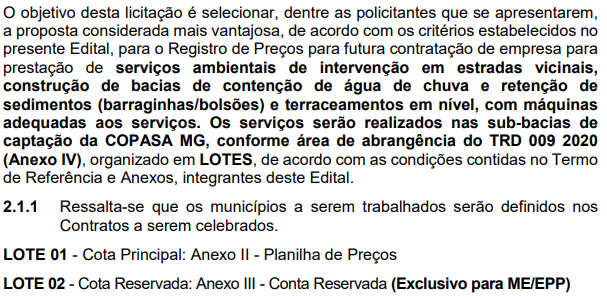 DATAS: Entrega:21/08/2020, até às 08:45.Abertura: 21/08/2020, às 08:45.Prazo de execução: Conforme Edital.Visita: Conforme Edital.VALORESVALORESVALORESVALORESValor Estimado da ObraCapital Social Igual ou SuperiorGarantia de PropostaValor do Edital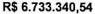 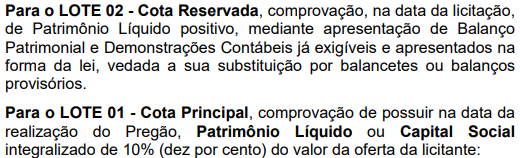 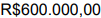 R$ -CAPACIDADE TÉCNICA: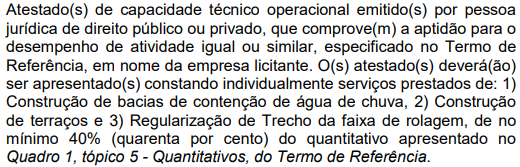 CAPACIDADE TÉCNICA:CAPACIDADE TÉCNICA:CAPACIDADE TÉCNICA:CAPACIDADE OPERACIONAL: 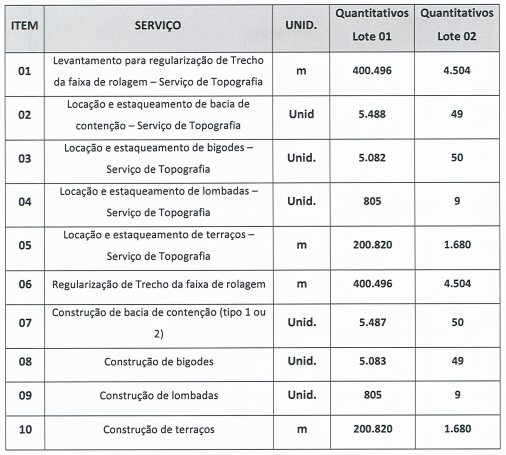 CAPACIDADE OPERACIONAL: CAPACIDADE OPERACIONAL: CAPACIDADE OPERACIONAL: ÍNDICES ECONÔMICOS: Conforme Edital. ÍNDICES ECONÔMICOS: Conforme Edital. ÍNDICES ECONÔMICOS: Conforme Edital. ÍNDICES ECONÔMICOS: Conforme Edital. OBSERVAÇÕES: Clique aqui para obter informações do edital.OBSERVAÇÕES: Clique aqui para obter informações do edital.OBSERVAÇÕES: Clique aqui para obter informações do edital.OBSERVAÇÕES: Clique aqui para obter informações do edital.ÓRGÃO LICITANTE: TRIBUNAL DE JUSTIÇA DO ESTADO DE MINAS GERAISÓRGÃO LICITANTE: TRIBUNAL DE JUSTIÇA DO ESTADO DE MINAS GERAISEDITAL: EDITAL Nº 124/2020 EDITAL: EDITAL Nº 124/2020 Endereço: Rua Gonçalves Dias, 1260 – Funcionários – Belo Horizonte/MG.Informações: Telefone: (31) 3249-8033 e 3249-8034. E-mail licit@tjmg.jus.br. Endereço: Rua Gonçalves Dias, 1260 – Funcionários – Belo Horizonte/MG.Informações: Telefone: (31) 3249-8033 e 3249-8034. E-mail licit@tjmg.jus.br. Endereço: Rua Gonçalves Dias, 1260 – Funcionários – Belo Horizonte/MG.Informações: Telefone: (31) 3249-8033 e 3249-8034. E-mail licit@tjmg.jus.br. Endereço: Rua Gonçalves Dias, 1260 – Funcionários – Belo Horizonte/MG.Informações: Telefone: (31) 3249-8033 e 3249-8034. E-mail licit@tjmg.jus.br. OBJETO: CONTINUIDADE (RETOMADA) DA OBRA DE CONSTRUÇÃO DO NOVO PRÉDIO DO FÓRUM DA COMARCA DE MACHADO, CONFORME PROJETO BÁSICO E DEMAIS ANEXOS, PARTES INTEGRANTES E INSEPARÁVEIS DO EDITAL. MODALIDADE: CONCORRÊNCIA - REGIME DE EXECUÇÃO: EMPREITADA POR PREÇO GLOBAL - TIPO: MENOR PREÇO.OBJETO: CONTINUIDADE (RETOMADA) DA OBRA DE CONSTRUÇÃO DO NOVO PRÉDIO DO FÓRUM DA COMARCA DE MACHADO, CONFORME PROJETO BÁSICO E DEMAIS ANEXOS, PARTES INTEGRANTES E INSEPARÁVEIS DO EDITAL. MODALIDADE: CONCORRÊNCIA - REGIME DE EXECUÇÃO: EMPREITADA POR PREÇO GLOBAL - TIPO: MENOR PREÇO.DATAS:Data para Entrega dos envelopes: 09/09/20 às 17:00.Data Abertura dos envelopes: 10/09/20 às 09:00.Visita: agendamento prévio com a Administração de cada Fórum. Prazo de Execução: 240 dias.DATAS:Data para Entrega dos envelopes: 09/09/20 às 17:00.Data Abertura dos envelopes: 10/09/20 às 09:00.Visita: agendamento prévio com a Administração de cada Fórum. Prazo de Execução: 240 dias.VALORESVALORESVALORESVALORESValor Estimado da ObraCapital Social Garantia de PropostaValor do EditalR$ 7.439.922,53R$ 743.992,25R$ -R$ -CAPACIDADE TÉCNICA:Construção de edificações;Instalações elétricas de baixa tensão em edificações.CAPACIDADE TÉCNICA:Construção de edificações;Instalações elétricas de baixa tensão em edificações.CAPACIDADE TÉCNICA:Construção de edificações;Instalações elétricas de baixa tensão em edificações.CAPACIDADE TÉCNICA:Construção de edificações;Instalações elétricas de baixa tensão em edificações.CAPACIDADE OPERACIONAL:Construção de edificações, com no mínimo 850m²;Instalações elétricas de baixa tensão, em edificações, com carga instalada ou demandada de no mínimo 66 kVA ou 60 kW.CAPACIDADE OPERACIONAL:Construção de edificações, com no mínimo 850m²;Instalações elétricas de baixa tensão, em edificações, com carga instalada ou demandada de no mínimo 66 kVA ou 60 kW.CAPACIDADE OPERACIONAL:Construção de edificações, com no mínimo 850m²;Instalações elétricas de baixa tensão, em edificações, com carga instalada ou demandada de no mínimo 66 kVA ou 60 kW.CAPACIDADE OPERACIONAL:Construção de edificações, com no mínimo 850m²;Instalações elétricas de baixa tensão, em edificações, com carga instalada ou demandada de no mínimo 66 kVA ou 60 kW. ÍNDICES ECONÔMICOS: 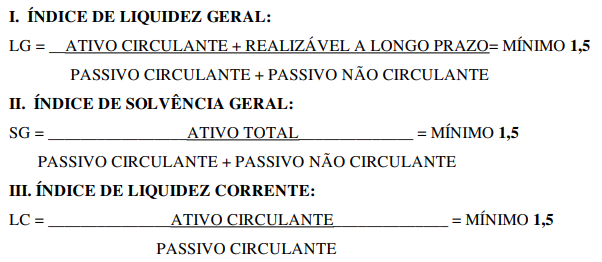  ÍNDICES ECONÔMICOS:  ÍNDICES ECONÔMICOS:  ÍNDICES ECONÔMICOS: OBSERVAÇÕES: Consórcio: Conforme edital. VISITA: VISITA PRÉVIA - 5.1. Será facultada à LICITANTE visitar o local da obra para obter as informações necessárias para a elaboração da Proposta, correndo por sua conta os custos respectivos. 5.1.1. As visitas deverão ser realizadas em conjunto com representantes do TJMG, no local destinado à obra, no seguinte endereço: Comarca: Machado - Endereço: Avenida Dr. Renato Azevedo, s/n, Bairro: Loteamento do Parque / Quadra A, Lote 02, Machado – MG - Telefone: (35) 3295-2000 - Horário: 12:00 às 17:00 horas.  Clique aqui para obter informações do edital. OBSERVAÇÕES: Consórcio: Conforme edital. VISITA: VISITA PRÉVIA - 5.1. Será facultada à LICITANTE visitar o local da obra para obter as informações necessárias para a elaboração da Proposta, correndo por sua conta os custos respectivos. 5.1.1. As visitas deverão ser realizadas em conjunto com representantes do TJMG, no local destinado à obra, no seguinte endereço: Comarca: Machado - Endereço: Avenida Dr. Renato Azevedo, s/n, Bairro: Loteamento do Parque / Quadra A, Lote 02, Machado – MG - Telefone: (35) 3295-2000 - Horário: 12:00 às 17:00 horas.  Clique aqui para obter informações do edital. OBSERVAÇÕES: Consórcio: Conforme edital. VISITA: VISITA PRÉVIA - 5.1. Será facultada à LICITANTE visitar o local da obra para obter as informações necessárias para a elaboração da Proposta, correndo por sua conta os custos respectivos. 5.1.1. As visitas deverão ser realizadas em conjunto com representantes do TJMG, no local destinado à obra, no seguinte endereço: Comarca: Machado - Endereço: Avenida Dr. Renato Azevedo, s/n, Bairro: Loteamento do Parque / Quadra A, Lote 02, Machado – MG - Telefone: (35) 3295-2000 - Horário: 12:00 às 17:00 horas.  Clique aqui para obter informações do edital. OBSERVAÇÕES: Consórcio: Conforme edital. VISITA: VISITA PRÉVIA - 5.1. Será facultada à LICITANTE visitar o local da obra para obter as informações necessárias para a elaboração da Proposta, correndo por sua conta os custos respectivos. 5.1.1. As visitas deverão ser realizadas em conjunto com representantes do TJMG, no local destinado à obra, no seguinte endereço: Comarca: Machado - Endereço: Avenida Dr. Renato Azevedo, s/n, Bairro: Loteamento do Parque / Quadra A, Lote 02, Machado – MG - Telefone: (35) 3295-2000 - Horário: 12:00 às 17:00 horas.  Clique aqui para obter informações do edital. ÓRGÃO LICITANTE: MINISTÉRIO PÚBLICO DA UNIÃO - MINISTÉRIO PÚBLICO FEDERAL - PROCURADORIA DA REPÚBLICA EM MINAS GERAISEDITAL: PREGÃO ELETRÔNICO Nº 5/2020Endereço: Avenida Brasil, 1877 - Bairro Funcionários - - Belo Horizonte (MG) - Telefone: Local: Portal de Compras do Governo Federal – www.comprasgovernamentais.gov.br Endereço: Avenida Brasil, 1877 - Bairro Funcionários - - Belo Horizonte (MG) - Telefone: Local: Portal de Compras do Governo Federal – www.comprasgovernamentais.gov.br OBJETO: É A ESCOLHA DA PROPOSTA MAIS VANTAJOSA PARA A CONTRATAÇÃO DE EMPRESA ESPECIALIZADA EM SERVIÇOS DE ENGENHARIA COM O FIM DE REALIZAR REFORMA E AMPLIAÇÃO DO NOVO EDIFÍCIO-SEDE DA PROCURADORIA DA REPÚBLICA EM VARGINHA/MG, CONFORME CONDIÇÕES, QUANTIDADES E EXIGÊNCIAS ESTABELECIDAS NESTE EDITAL E SEUS ANEXOS.DATAS: Entrega da Proposta: 25/08/202 -Horário:10:00 Data da sessão: 25/08/2020 - Horário: 10:00 VALORESVALORESVALORESVALORESValor Estimado da ObraCapital Social Igual ou SuperiorGarantia de PropostaValor do EditalR$ 1.087.755,06R$ 108.775,50R$ -R$ -CAPACIDADE TÉCNICA: Apresentação de um ou mais atestados de capacidade técnica, fornecido por pessoa jurídica de direito público ou privado devidamente identificada, em nome do licitante, relativo à execução de obra ou serviço de engenharia, compatível em características, quantidades e prazos com o objeto da presente licitação, envolvendo as parcelas de maior relevância e valor significativo do objeto da licitação:9.11.2.1. Instalações elétricas;9.11.2.2. Demolição de alvenaria;9.11.2.3. Cabeamento estruturado;9.11.2.4. Impermeabilização;9.11.2.5. Fundação;9.11.2.6. Estrutura em concreto armado;9.11.2.7. Instalação de ar-condicionado do tipo Split;9.11.2.8. Instalações hidrossanitárias;9.11.2.9. Revestimento em porcelanato.CAPACIDADE TÉCNICA: Apresentação de um ou mais atestados de capacidade técnica, fornecido por pessoa jurídica de direito público ou privado devidamente identificada, em nome do licitante, relativo à execução de obra ou serviço de engenharia, compatível em características, quantidades e prazos com o objeto da presente licitação, envolvendo as parcelas de maior relevância e valor significativo do objeto da licitação:9.11.2.1. Instalações elétricas;9.11.2.2. Demolição de alvenaria;9.11.2.3. Cabeamento estruturado;9.11.2.4. Impermeabilização;9.11.2.5. Fundação;9.11.2.6. Estrutura em concreto armado;9.11.2.7. Instalação de ar-condicionado do tipo Split;9.11.2.8. Instalações hidrossanitárias;9.11.2.9. Revestimento em porcelanato.CAPACIDADE TÉCNICA: Apresentação de um ou mais atestados de capacidade técnica, fornecido por pessoa jurídica de direito público ou privado devidamente identificada, em nome do licitante, relativo à execução de obra ou serviço de engenharia, compatível em características, quantidades e prazos com o objeto da presente licitação, envolvendo as parcelas de maior relevância e valor significativo do objeto da licitação:9.11.2.1. Instalações elétricas;9.11.2.2. Demolição de alvenaria;9.11.2.3. Cabeamento estruturado;9.11.2.4. Impermeabilização;9.11.2.5. Fundação;9.11.2.6. Estrutura em concreto armado;9.11.2.7. Instalação de ar-condicionado do tipo Split;9.11.2.8. Instalações hidrossanitárias;9.11.2.9. Revestimento em porcelanato.CAPACIDADE TÉCNICA: Apresentação de um ou mais atestados de capacidade técnica, fornecido por pessoa jurídica de direito público ou privado devidamente identificada, em nome do licitante, relativo à execução de obra ou serviço de engenharia, compatível em características, quantidades e prazos com o objeto da presente licitação, envolvendo as parcelas de maior relevância e valor significativo do objeto da licitação:9.11.2.1. Instalações elétricas;9.11.2.2. Demolição de alvenaria;9.11.2.3. Cabeamento estruturado;9.11.2.4. Impermeabilização;9.11.2.5. Fundação;9.11.2.6. Estrutura em concreto armado;9.11.2.7. Instalação de ar-condicionado do tipo Split;9.11.2.8. Instalações hidrossanitárias;9.11.2.9. Revestimento em porcelanato.CAPACIDADE OPERACIONAL: Certidão de Acervo Técnico (CAT) de construção de edificação emitida pelo CREA e/ou CAU, de profissional(ais) de nível superior, ou outro de nível reconhecido por entidade competente, que represente a empresa licitante, na data prevista para a entrega da proposta, detentor(es) de Anotação de Responsabilidade Técnica (ART) por execução de obra ou serviço de características semelhantes, principalmente em cabeamento estruturado e instalação elétrica.CAPACIDADE OPERACIONAL: Certidão de Acervo Técnico (CAT) de construção de edificação emitida pelo CREA e/ou CAU, de profissional(ais) de nível superior, ou outro de nível reconhecido por entidade competente, que represente a empresa licitante, na data prevista para a entrega da proposta, detentor(es) de Anotação de Responsabilidade Técnica (ART) por execução de obra ou serviço de características semelhantes, principalmente em cabeamento estruturado e instalação elétrica.CAPACIDADE OPERACIONAL: Certidão de Acervo Técnico (CAT) de construção de edificação emitida pelo CREA e/ou CAU, de profissional(ais) de nível superior, ou outro de nível reconhecido por entidade competente, que represente a empresa licitante, na data prevista para a entrega da proposta, detentor(es) de Anotação de Responsabilidade Técnica (ART) por execução de obra ou serviço de características semelhantes, principalmente em cabeamento estruturado e instalação elétrica.CAPACIDADE OPERACIONAL: Certidão de Acervo Técnico (CAT) de construção de edificação emitida pelo CREA e/ou CAU, de profissional(ais) de nível superior, ou outro de nível reconhecido por entidade competente, que represente a empresa licitante, na data prevista para a entrega da proposta, detentor(es) de Anotação de Responsabilidade Técnica (ART) por execução de obra ou serviço de características semelhantes, principalmente em cabeamento estruturado e instalação elétrica.ÍNDICES ECONÔMICOS: comprovação da situação financeira da empresa será constatada mediante obtenção de índices de Liquidez Geral (LG), Solvência Geral (SG) e Liquidez Corrente (LC), superiores a 1 (um).ÍNDICES ECONÔMICOS: comprovação da situação financeira da empresa será constatada mediante obtenção de índices de Liquidez Geral (LG), Solvência Geral (SG) e Liquidez Corrente (LC), superiores a 1 (um).ÍNDICES ECONÔMICOS: comprovação da situação financeira da empresa será constatada mediante obtenção de índices de Liquidez Geral (LG), Solvência Geral (SG) e Liquidez Corrente (LC), superiores a 1 (um).ÍNDICES ECONÔMICOS: comprovação da situação financeira da empresa será constatada mediante obtenção de índices de Liquidez Geral (LG), Solvência Geral (SG) e Liquidez Corrente (LC), superiores a 1 (um).OBSERVAÇÕES: Os pedidos de esclarecimentos referentes a este processo licitatório deverão ser enviados ao Pregoeiro, até 03 (três) dias úteis anteriores à data designada para abertura da sessão pública, exclusivamente por meio eletrônico via internet, no endereço prmgslde@mpf.mp.br. Telefone: (31) 2123-9202 - E-mail: prmg-dea@mpf.mp.br - Coordenadoria da Procuradoria da República em Varginha Telefone: (35) 3690-5301- E-mail: prmg-vga-adm@mpf.mp.br. OBSERVAÇÕES: Os pedidos de esclarecimentos referentes a este processo licitatório deverão ser enviados ao Pregoeiro, até 03 (três) dias úteis anteriores à data designada para abertura da sessão pública, exclusivamente por meio eletrônico via internet, no endereço prmgslde@mpf.mp.br. Telefone: (31) 2123-9202 - E-mail: prmg-dea@mpf.mp.br - Coordenadoria da Procuradoria da República em Varginha Telefone: (35) 3690-5301- E-mail: prmg-vga-adm@mpf.mp.br. OBSERVAÇÕES: Os pedidos de esclarecimentos referentes a este processo licitatório deverão ser enviados ao Pregoeiro, até 03 (três) dias úteis anteriores à data designada para abertura da sessão pública, exclusivamente por meio eletrônico via internet, no endereço prmgslde@mpf.mp.br. Telefone: (31) 2123-9202 - E-mail: prmg-dea@mpf.mp.br - Coordenadoria da Procuradoria da República em Varginha Telefone: (35) 3690-5301- E-mail: prmg-vga-adm@mpf.mp.br. OBSERVAÇÕES: Os pedidos de esclarecimentos referentes a este processo licitatório deverão ser enviados ao Pregoeiro, até 03 (três) dias úteis anteriores à data designada para abertura da sessão pública, exclusivamente por meio eletrônico via internet, no endereço prmgslde@mpf.mp.br. Telefone: (31) 2123-9202 - E-mail: prmg-dea@mpf.mp.br - Coordenadoria da Procuradoria da República em Varginha Telefone: (35) 3690-5301- E-mail: prmg-vga-adm@mpf.mp.br. 